Муниципальное бюджетное общеобразовательное учреждение «Кириковская средняя школа»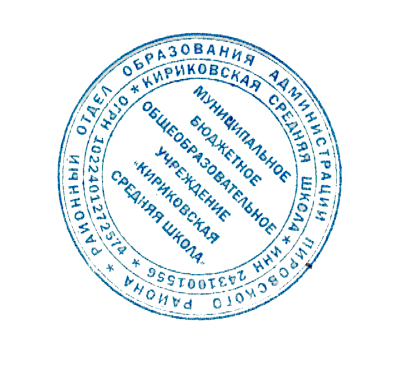   РАБОЧАЯ ПРОГРАММА  по предмету «Русский язык» для учащихся 9 класса муниципального бюджетного общеобразовательного учреждения «Кириковская  средняя  школа»                                                                              Составила:               учитель высшей квалификационной категорииВебер Галина Алексеевна2021-2022 учебный год1.Пояснительная записка.Рабочая программа по русскому языку для 9 класса составлена на основе Примерной программы основного общего образования по русскому языку, рекомендованной письмом Департамента государственной политики в образовании Минобрнауки России от 07.07. 2005 г № 03-1263, программы по русскому языку для общеобразовательных учреждений (5-9 классы), авторы: М.Т. Баранов, Т.А. Ладыженская, Н.М. Шанский, издательство «Просвещение», Москва, 2009 г., с учетом учебного плана  муниципального бюджетного общеобразовательного учреждения «Кириковская средняя школа»Рабочая программа направлена на повторение и систематизацию учебного материала, изученного в основной школе, на развитие устной и письменной речи учащихся, на подготовку учащихся к новым формам аттестации – устному собеседованию, сжатому изложению, сочинению-рассуждению на лингвистическую тему, комплексному анализу текста, тестированию.Данная программа будет реализована на базовом уровне в соответствии с учебным планом и годовым календарным графиком ОУ в расчете – 3 часа в неделю, 102 часов в год.Рабочая программа построена с учётом принципов системности, научности, доступности, а также преемственности и перспективности между различными разделами курса. В 9 классе изучается систематический курс синтаксиса и пунктуации.Планирование ориентировано на требования итоговой аттестации в новой форме (ОГЭ). Включены уроки по анализу текста, которые должны способствовать формированию умения глубоко и точно понимать содержание текста: его основную проблему, позицию автора или героя, характеристику героя, понимать отношения синонимии и антонимии, важные для содержательного анализа; опознавать изученные средства выразительности речи. Внимание уделяется формированию у учащихся умения аргументировать положения своего высказывания, используя прочитанный текст, воспитанию культуры доказательного аргументированного рассуждения. Включены уроки, способствующие выработке умений применять при написании сжатого изложения известных приёмов сжатия текста (исключение, обобщение, прощение), уроки развития речи по обучению написания сочинения-рассуждения на лингвистическую тему. В классе обучаются дети с ограниченными возможностями здоровья, которые сдают государственную итоговую аттестацию в форме государственного выпускного экзамена (ГВЭ). Работа с ними строится на основе индивидуального подхода. Методические приёмы: поэтапное разъяснение заданий, последовательное выполнение заданий, повторение обучающимся инструкции к выполнению задания, подготовка к смене деятельности, предоставление дополнительного времени для выполнения задания, использование индивидуальной шкалы оценок и т.д. Формы работы по русскому языку в 9 классе:1) различные типы уроков:- уроки изучения нового материала;- урок закрепления и развития знаний, умений, навыков;- уроки повторения;- комбинированный урок;- урок проверки знаний;2) внеклассные мероприятия:- викторины;- лингвистическая игра.3) консультации по русскому языку;4) олимпиада по русскому языку.Формы контроля: диктанты, тестирование, сочинения, изложения.Обучение русскому языку в школе рассматривается современной методикой не просто как процесс овладения определенной суммой знаний о русском языке и системой соответствующих умений и навыков, а как процесс речевого, речемыслительного, духовного развития школьника. Владение русским языком, умение общаться, добиваться успеха в процессе коммуникации являются теми характеристиками личности, которые во многом определяют достижения выпускника школы практически во всех областях жизни, способствуют его социальной адаптации к изменяющимся условиям современного мира. Как средство познания действительности русский язык обеспечивает развитие интеллектуальных и творческих способностей старшеклассника, развивает его абстрактное мышление, память и воображение, формирует навыки самостоятельной учебной деятельности, самообразования и самореализации личности. Будучи формой хранения и усвоения различных знаний, русский язык неразрывно связан со всеми школьными предметами и влияет на качество их усвоения, а в перспективе способствует овладению будущей профессией.В связи с подготовкой к ОГЭ в тематическое планирование внесены следующие изменения: контрольные диктанты заменены на работы формата ОГЭ. За счёт этого в уроки включено большое количество заданий тестового характера, разноаспектная работа с текстом.Обучение русскому языку в 9 классе строится на высоком, но доступном уровне трудности, изучение материала быстрым темпом, выделяющем ведущую роль теоретических знаний. На первый план выдвигается раскрытие и использование познавательных возможностей учащихся как средства их развития и как основы для овладения учебным материалом. Повысить интенсивность и плотность процесса обучения позволяет использование различных форм работы: письменной и устной, под руководством учителя и самостоятельной работы и др. Сочетание коллективной работы с индивидуальной и групповой снижает утомляемость учащихся от однообразной деятельности, создает условия для контроля и анализа отчетов, качества выполненных заданий.2.Планируемые результаты освоения предмета.1) понимание русского языка как одной из основных национально-культурных ценностей русского народа, определяющей роли родного языка в развитии интеллектуальных, творческих способностей и моральных качеств личности, его значения в процессе получения школьного образования;2) осознание эстетической ценности русского языка; уважительное отношение родному языку, гордость за него; потребность сохранить чистоту русского языка как явления национальной культуры; стремление к речевому самосовершенствованию;3) достаточный объем словарного запаса и усвоенных грамматических средств языка для свободного выражения мыслей и чувств в процессе речевого общения; способность к самооценке на основе наблюдения за собственной речью.Метапредметные результаты:1) владение всеми видами речевой деятельности:- адекватное понимание информации устного и письменного сообщения;- владение разными видами чтения;- способность извлекать информацию из различных источников, включая средства массовой информации, компакт-диски учебного назначения, ресурсы Интернета;- овладение приемами отбора и систематизации материала на определенную тему; умение вести самостоятельный поиск информации, ее анализ и отбор; способность к преобразованию, сохранению и передаче информации, полученной в результате чтения или аудирования, в том числе и с помощью технических средств и информационных технологий;- способность определять цели предстоящей учебной деятельности (индивидуальной и коллективной), последовательность действий, оценивать достигнутые результаты и адекватно формулировать их в устной и письменной форме;- способность свободно, правильно излагать свои мысли в устной и письменной форме;- умение выступать перед аудиторией сверстников с небольшими сообщениями, докладом;2) применение приобретенных знаний, умений и навыков в повседневной жизни; способность использовать родной язык как средство получения знаний по другим учебным предметам, применять полученные знания, умения и навыки анализа языковых явлений на межпредметном уровне (на уроках иностранного языка, литературы и др.);3) коммуникативно целесообразное взаимодействие с окружающими людьми в процессе речевого общения, совместного выполнения какой-либо задачи, участия в спорах, обсуждениях; овладение национально-культурными нормами речевого поведения в различных ситуациях формального и неформального межличностного и межкультурного общения.Предметные результаты:Учащиеся должны знать:- основные сведения о языке, изученные в 5—9 классах;- изученные языковедческие понятия, разделы языкознания;- основные единицы языка, их признаки;- смысл понятий: речь устная и письменная, монолог и диалог, сфера и ситуация речевого общения;- признаки текста; способы и средства связи предложений и смысловых частей текста;- признаки и жанровые особенности изученных стилей речи;- функционально-смысловые типы речи, их признаки;- основные нормы русского литературного языка (орфоэпические, лексические, грамматические, орфографические, пунктуационные), изученные в 5—9 классах; нормы речевого этикета.Учащиеся должны уметь:- различать изученные стили речи;- определять тему, основную мысль текста, функционально-смысловой тип и стиль речи; анализировать структуру и языковые особенности текста;- опознавать языковые единицы, проводить различные виды их анализа;аудирование и чтение- адекватно воспринимать информацию устного и письменного сообщения;- владеть разными видами чтения (изучающее, ознакомительное, просмотровое);- извлекать информацию из различных источников; пользоваться лингвистическими словарями, справочной литературой;говорение и письмо- воспроизводить текст с заданной степенью свернутости;- создавать тексты изученных стилей и жанров;- свободно и правильно излагать свои мысли в устной и письменной форме, соблюдать нормы построения текста; адекватно выражать свое отношение к фактам и явлениям окружающей действительности, к прочитанному, услышанному, увиденному;- соблюдать в практике речевого общения основные нормы русского литературного языка;- соблюдать в практике письма основные правила орфографии и пунктуации;- соблюдать нормы русского речевого этикета;- осуществлять речевой самоконтроль; оценивать свою речь с точки зрения ее правильности, находить и исправлять грамматические и речевые ошибки и недочеты; совершенствовать и редактировать собственные тексты.Учащиеся должны использовать приобретенные знания и умения в практической деятельности и повседневной жизни для:- осознания роли родного языка в развитии интеллектуальных и творческих способностей личности, значения родного языка в жизни человека и общества;- развития речевой культуры, бережного и сознательного отношения к родному языку;- удовлетворения коммуникативных потребностей в учебных, бытовых, социально-культурных ситуациях общения;- увеличения словарного запаса; расширения круга используемых грамматических средств; развития способности к самооценке;- получения знаний по другим учебным предметам.3. Содержание учебного курса.4. Тематическое планирование с указанием часов на освоение каждой темы.Необходима коррекция расписания в мае 2022 года на 5 часов
5. Список литературы, используемый при составлении рабочей программы.1. Примерные программы по учебным предметам. Русский язык. 5-9 классы: проект – М.: Просвещение, 2015.2. Программы общеобразовательных учреждений. Русский язык. 5-9 классы / Баранов М.Т., Ладыженская Т.А., Шанский Н.М. – М.: Просвещение, 2015.3. Обучение русскому языку в 9 классе: Методические рекомендации к учебнику для 9 класса общеобразовательных учреждений / Тростенцова Л.А., Ладыженская Т.А., Шеховцова И.А. – М.: Просвещение, 2015.4. Тростенцова Л.А., Ладыженская Т.А., Дейкина А.Д., Александрова О.М. Русский язык. 9 класс: учебник для общеобразовательных учреждений. – М.: Просвещение, 2017.5. Богданова Г.А. Сборник диктантов по русскому языку. 5–9 классы: пособие для учителей общеобразовательных учреждений. – М.: Просвещение, 2010.6 .Контрольно-измерительные материалы. Русский язык:9 класс / Сост. Н.В.Егорова. – М.: ВАКО, 2010.СОГЛАСОВАНО:заместитель директора по учебно-воспитательной работе Сластихина Н.П._______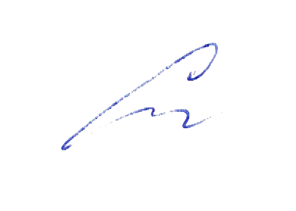 «31» августа 2021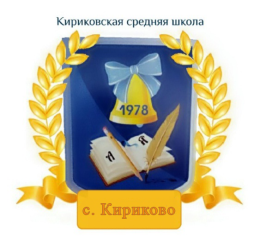 УТВЕРЖДАЮ:Директор муниципального бюджетного общеобразовательного учреждения «Кириковская средняя школа»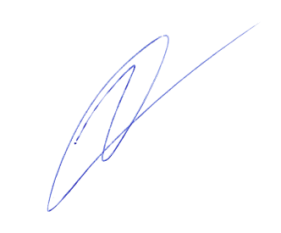 Ивченко О.В.________«31» августа 2021 года№РазделКол-во часовКол-во часовКол-во часовКол-во часов№РазделВсего по темеТеория Контрольные работыРазвитие речи1 четверть – 24часа.1 четверть – 24часа.1 четверть – 24часа.1 четверть – 24часа.1 четверть – 24часа.1.Введение. Цели и задачи курса «Русский язык» в 9 классе. Знакомство с демоверсией ГИА. Международное значение русского языка222.Повторение пройденного материала в 5-8 классе139133.Синтаксис и пунктуация. Сложное предложение.96122 четверть – 24 часа2 четверть – 24 часа2 четверть – 24 часа2 четверть – 24 часа2 четверть – 24 часа4.Сложные союзные предложения. Сложносочиненные предложения.111015.Сложноподчиненные предложения75116..Основные группы сложноподчиненных предложений.64203 четверть – 30 часов3 четверть – 30 часов3 четверть – 30 часов3 четверть – 30 часов3 четверть – 30 часов6..Основные группы сложноподчиненных предложений.2016137.Бессоюзные сложные предложения107124 четверть – 24 часа4 четверть – 24 часа4 четверть – 24 часа4 четверть – 24 часа4 четверть – 24 часа8.Сложные предложения с разными видами связи.118129.Повторение и систематизация изученного в 9 классе.131210ВСЕГО102791013№ п/пНазвание   темы  Количество часовДата проведенияМеждународное значение русского языка	11Международное значение русского языка11,09 Повторение изученного в 5 – 8 классах 132Устная и письменная речь16,093Устная и письменная речь17,094Монолог. Диалог18,095Монолог. Диалог113,096Стили речи114,097Простое предложение и его грамматическая основа115,098Простое предложение и его грамматическая основа120,099Предложения с обособленными членами121,0910Предложения с обособленными членами122,0911Обращения, вводные слова и вставные конструкции127,0912Обращения, вводные слова и вставные конструкции128,0913Контрольный диктант № 1 с грамматическим заданием129,0914Анализ ошибок, допущенных в контрольном диктанте14,10Сложное предложение. Культура речи1315Понятие о ССП15,1016Понятие о ССП16,1017Понятие о ССП111,1018Сложные и бессоюзные предложения112,1019Сложные и бессоюзные предложения113,1020Разделительные и выделительные знаки препинания между частями СП118,1021Разделительные и выделительные знаки препинания между частями СП119,1022Сочинение-рассуждение на лингвистическую тему120,1023Анализ ошибок, допущенных в сочинении-рассуждении125,1024Разделительные и выделительные знаки препинания между частями СП126,1025Разделительные и выделительные знаки препинания между частями СП127,1026Контрольный диктант № 2 с грамматическим заданием18,1127Анализ ошибок, допущенных в контрольном диктанте19,11Сложносочиненные предложения728Понятие о ССП. Смысловые отношения в ССП110,1129ССП с соединительными союзами115,1130ССП с разделительными союзами116,1131ССП с противительными союзами117,1132Разделительные знаки препинания между частями ССП. Синтаксический и пунктуационный разбор ССП122,1133Контрольный диктант № 3 с грамматическим заданием123,1134Анализ ошибок, допущенных в контрольном диктанте124,11Сложноподчиненные предложения735Понятие о СПП129,1136Союзы и союзные слова в СПП130,1137Союзы и союзные слова в СПП11,1238Роль указательных слов в СПП16,1239Роль указательных слов в СПП17,1240Контрольный диктант № 4 с грамматическим заданием18,1241Анализ ошибок, допущенных в контрольном диктанте113,12Основные группы СПП3042СПП с придаточными определительными114,1243СПП с придаточными определительными115,1244СПП с придаточными определительными120,1245СПП с придаточными изъяснительными121,1246СПП с придаточными изъяснительными122,1247СПП с придаточными изъяснительными127,1248СПП с придаточными обстоятельственными128,1249СПП с придаточными обстоятельственными129,1250СПП с придаточными обстоятельственными110,0151СПП с придаточными цели, причины, условия, уступки, следствия111,0152СПП с придаточными цели, причины, условия, уступки, следствия112,0153СПП с придаточными цели, причины, условия, уступки, следствия117,0154СПП с придаточными образа действия, меры, степени и сравнительными118,0155СПП с придаточными образа действия, меры, степени и сравнительными119,0156СПП с придаточными образа действия, меры, степени и сравнительными124,0157СПП с несколькими придаточными. Знаки препинания при них125,0158СПП с несколькими придаточными. Знаки препинания при них126,0159СПП с несколькими придаточными. Знаки препинания при них131,0160Контрольный диктант № 5 с грамматическим заданием11,0261Анализ ошибок, допущенных в контрольном диктанте12,0262Синтаксический разбор СПП17,0263Синтаксический разбор СПП18,0264Синтаксический разбор СПП19,0265Сочинение-рассуждение на лингвистическую тему114,0266Анализ ошибок, допущенных в сочинении115,0267Пунктуационный разбор СПП116,0268Сочинение по картине121,0269Анализ ошибок, допущенных в сочинении122,0270Контрольное тестирование № 1 по теме «СПП»128,0271 Анализ ошибок, допущенных в контрольном тестировании11,03Бессоюзные сложные предложения1372Понятие о БСП12,0373Интонация в БСП15,0374БСП со значением перечисления. Запятая и точка с запятой в БСП19,0375БСП со значением перечисления. Запятая и точка с запятой в БСП114,0376БСП со значением причины, пояснения, дополнения. Двоеточие в БСП115,0377БСП со значением причины, пояснения, дополнения. Двоеточие в БСП116,0378БСП со значением противопоставления, времени, условия и следствия. Тире в БСП128,0379БСП со значением противопоставления, времени, условия и следствия. Тире в БСП129,0380Сочинение по картине130,0381Анализ ошибок, допущенных в сочинении14,0482Синтаксический и пунктуационный разбор БСП15,0483Контрольное тестирование № 2 по теме «БСП»16,0484Анализ ошибок, допущенных в контрольном тестировании111,04Сложные предложения с различными видами связи1285Употребление союзной (сочинительной и подчинительной) и бессоюзной связи в СП112,0486Употребление союзной (сочинительной и подчинительной) и бессоюзной связи в СП113,0487Употребление союзной (сочинительной и подчинительной) и бессоюзной связи в СП118,0488Подробное изложение119,0489Анализ ошибок, допущенных в подробном изложении. Компрессия текста120,0490Знаки препинания в СП с разными видами связи125,0491Знаки препинания в СП с разными видами связи126,0492Синтаксический и пунктуационный разбор СП с разными видами связи127,0493Синтаксический и пунктуационный разбор СП с разными видами связи14,0594Промежуточная аттестация в форме диктанта111,0595Публичная речь116,0596Анализ ошибок, допущенных в контрольном диктанте117,0597Фонетика и графика118,0598Лексикология (лексика), фразеология199Морфемика.   Словообразование1100Морфология. Синтаксис 1101Итоговое тестирование1102Анализ ошибок, допущенных в итоговом тестировании1